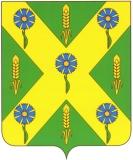 РОССИЙСКАЯ ФЕДЕРАЦИЯОРЛОВСКАЯ ОБЛАСТЬ                       Новосильский  районный  Совет                                народных  депутатов303500     Орловская обл. г. Новосиль ул. К. Маркса 16                                           	    т. 2-19-59РЕШЕНИЕ 10 августа 2018 года              	№ 120 - РСОб исполнении бюджетаНовосильского района за 1 полугодие 2018 года	Руководствуясь статьей 264.2 Бюджетного кодекса Российской Федерации, Уставом Новосильского района, Положением о бюджетном процессе в Новосильском районе (с учетом внесенных изменений),  Новосильский районный Совет народных депутатов РЕШИЛ:Принять к сведению отчет об исполнении бюджета Новосильского района за 1 полугодие  2018 года  по доходам в сумме 81984,5 тыс. рублей, по расходам в сумме 66285,2  тыс. рублей, с превышением доходов над расходами (профицит бюджета Новосильского района) в сумме 15699,3 тыс. рублей и со следующими показателями:доходов бюджета Новосильского района за 1 полугодие 2018 года  по кодам классификации доходов бюджетов согласно приложению 3 к настоящему решению.расходов бюджета Новосильского района за 1 полугодие  2018 года по разделам и подразделам классификации расходов бюджетов согласно приложению 4 к настоящему решению;расходов бюджета Новосильского района за 1 полугодие 2018 года по ведомственной структуре расходов бюджета Новосильского района согласно приложению 5 к настоящему решению;источников финансирования дефицита бюджета Новосильского  района за 1 полугодие 2018 год по кодам классификации источников финансирования дефицитов бюджетов согласно приложению 1 к настоящему решению;источников финансирования дефицита бюджета Новосильского  района за 1 полугодие 2018 года по кодам групп, подгрупп, статей, видов источников финансирования дефицитов бюджетов, классификации операций сектора государственного управления, относящихся к источникам финансирования дефицитов бюджетов, согласно приложению 2 к настоящему решению. 2.Принять к сведению отчет о расходовании средств резервного фонда администрации Новосильского района согласно приложению 11 к настоящему решению.3. Опубликовать   решение  Новосильского районного  Совета  народных депутатов на официальном сайте администрации Новосильского района.4. Настоящее решение вступает в силу с момента опубликования.5. Контроль за исполнением принятого решения возложить на комиссию по бюджету, налогам и экономической реформе. Председатель Новосильского районного Совета народных депутатов                                          К. В. Лазарев                                          